NAGRADNA KRIŽANKA ZA RAZREDNO STOPNJO René Goscinny je  avtor priljubljenih otroških  zbirk KAPITAN GATNIK IN PASJI MOŽ. Navdušenje mladih bralcev nad tema zbirkama je vzpodbudilo članice knjižničarskega krožka, da so sestavile nagradno križanko za učence razredne stopnje.  Med skoraj 100 pravilno rešenimi križankami smo zaradi pandemije šele ob zaključku šolskega leta izžrebali 3 srečne nagrajence, ki so poleg sladke nagrade prejeli knjigice za počitniško branje.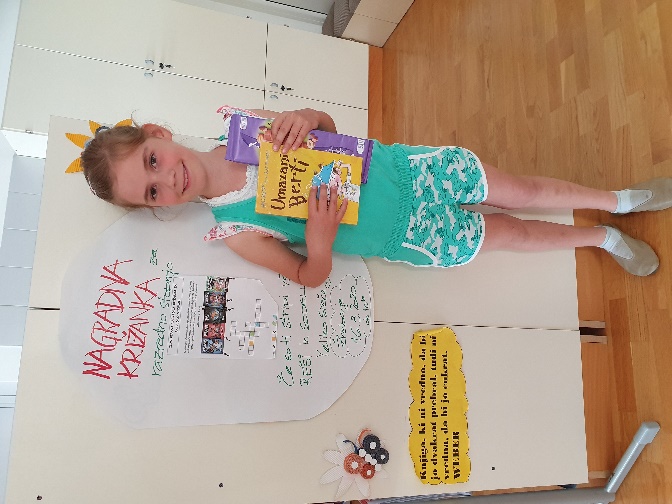 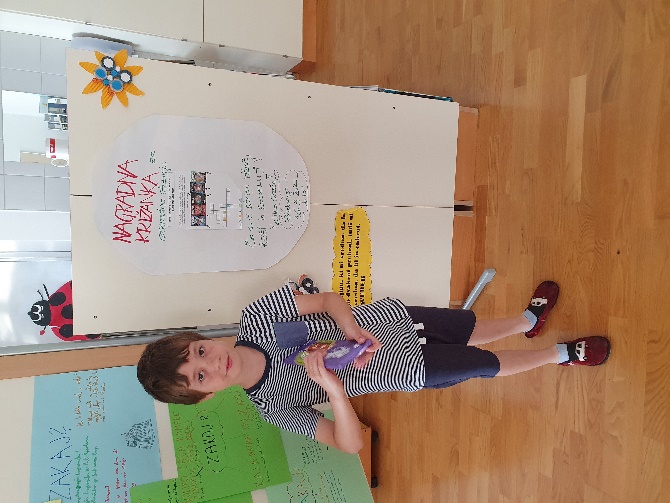 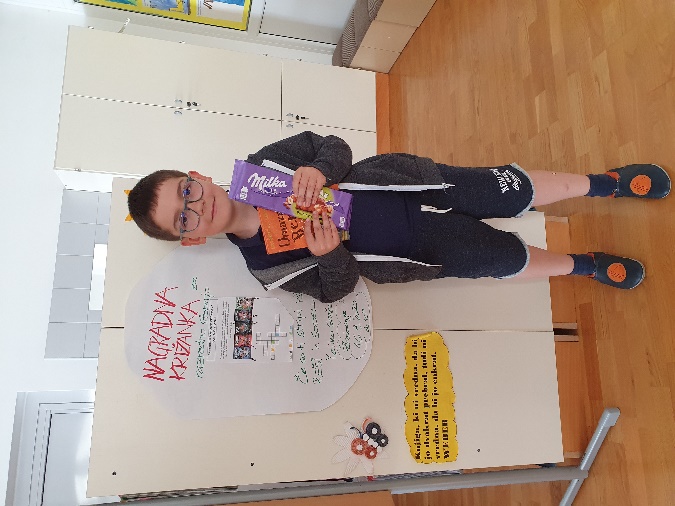 